Школьные вести: «Величие народного подвига»    7.05.2021 года в МКОУ «Ильменская СОШ» состоялось мероприятие "Величие народного подвига", целью которого является воспитание гражданско-патриотических чувств, сохранение памяти о подвиге воинов, защищавших нашу Родину. В нем приняли участие волонтеры школьного отряда «Добротворцы», юнармейцы, члены школьного отделения «РДШ», обучающиеся 5-7 классов школы, местный краевед, член общероссийского движения "Волонтеры Победы" Дроботов Николай Иванович.   Первая часть мероприятия проходила в стенах школы. В целях сохранения военно-исторического и культурного наследия, укрепления единства российского народа и в связи с 800-летием со дня рождения Александра Невского, ребятам было предложено внеклассное занятие с просмотром презентации и видеофильма, подготовленное учителем истории Нароженко Н.Н. Затем Дроботов Н.И. рассказал о героях-земляках, защищавших нашу Родину в годы ВОВ, в том числе о награжденных орденом А. Невского. Вместе с педагогами, Битюцкой Т.Н. и Антипцевой В.Г., Николай Иванович более подробно остановился на описании трагического события - бомбежке санитарного поезда у села Ильмень в 1942 году.   Вторая часть мероприятия проходила у предполагаемого места захоронения останков солдат и офицеров, а затем у обелиска, установленного в 2010 году в память об этом трагическом событии. Участники мероприятия почтили память погибших минутой молчания, читали стихи, а затем возложили живые цветы к обелиску и поклонились воинам - защитникам нашего Отечества.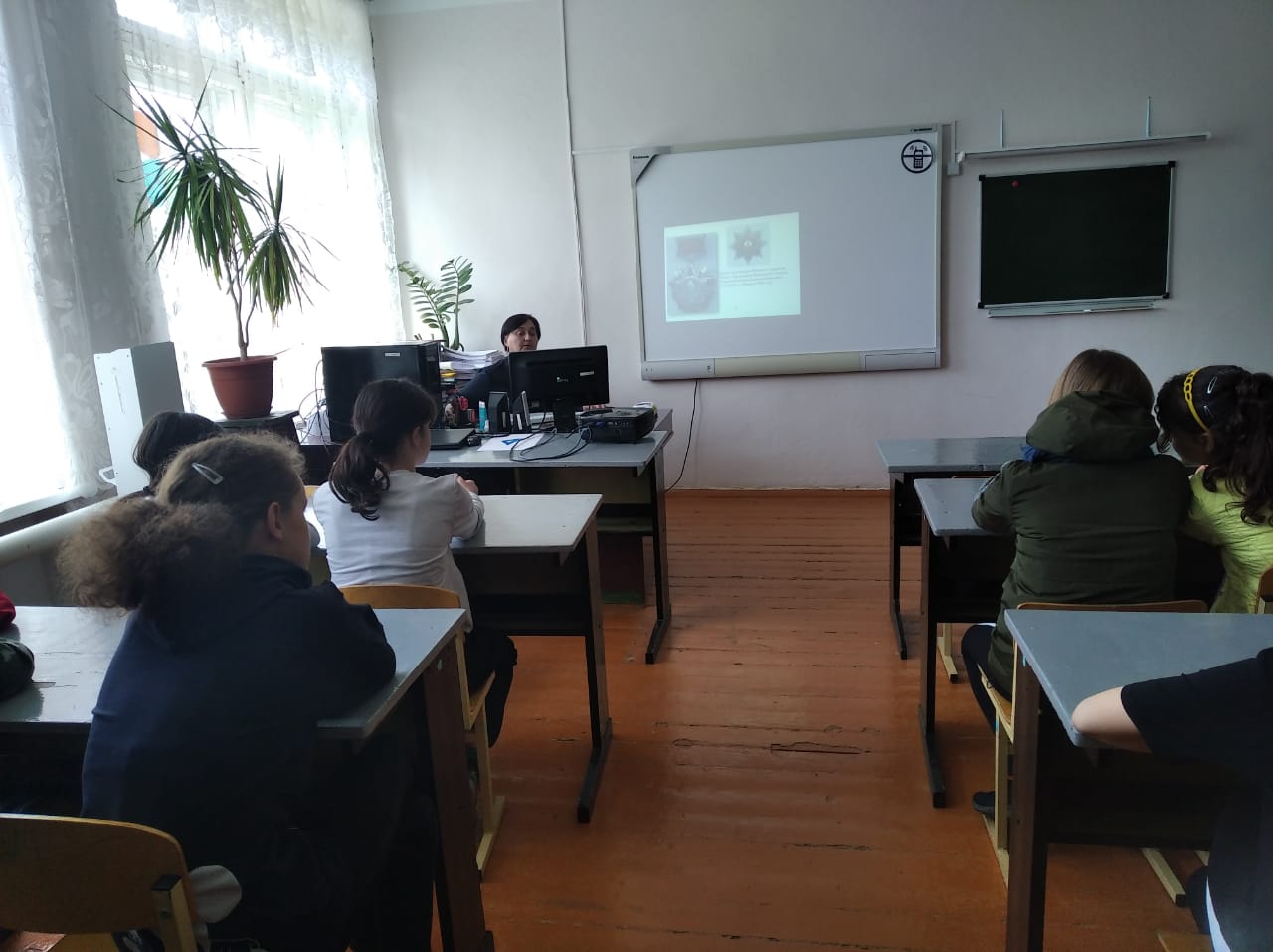 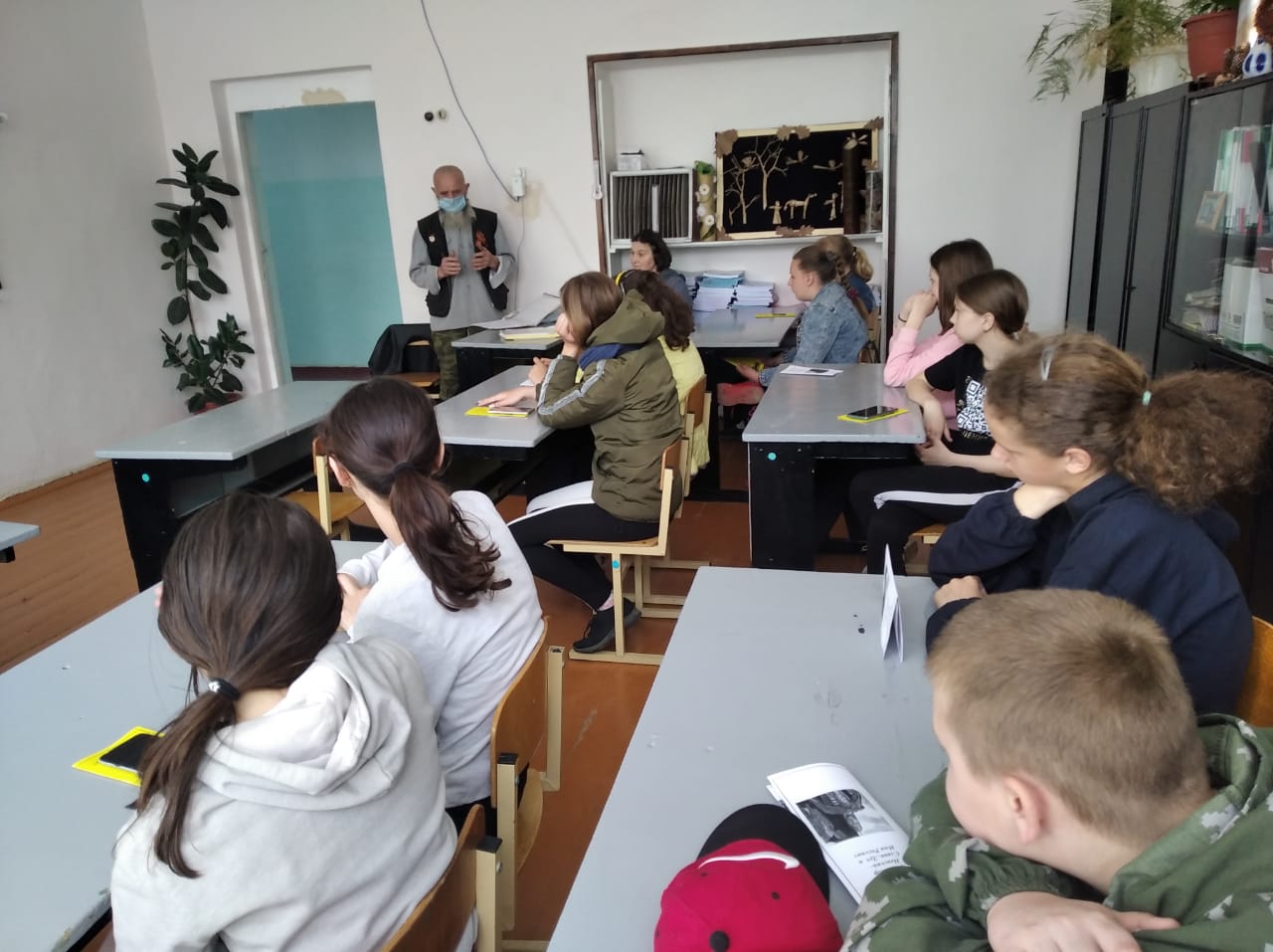 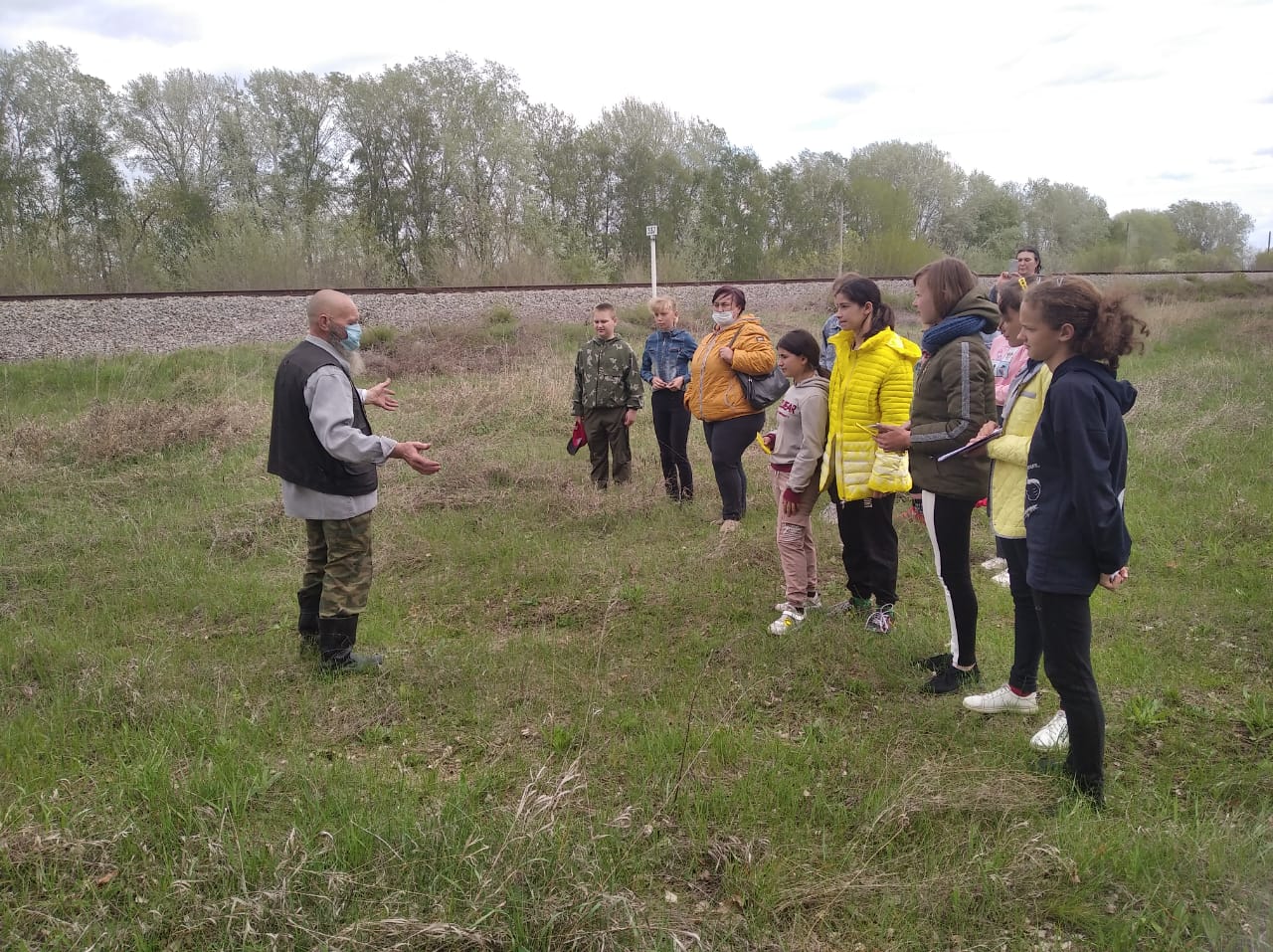 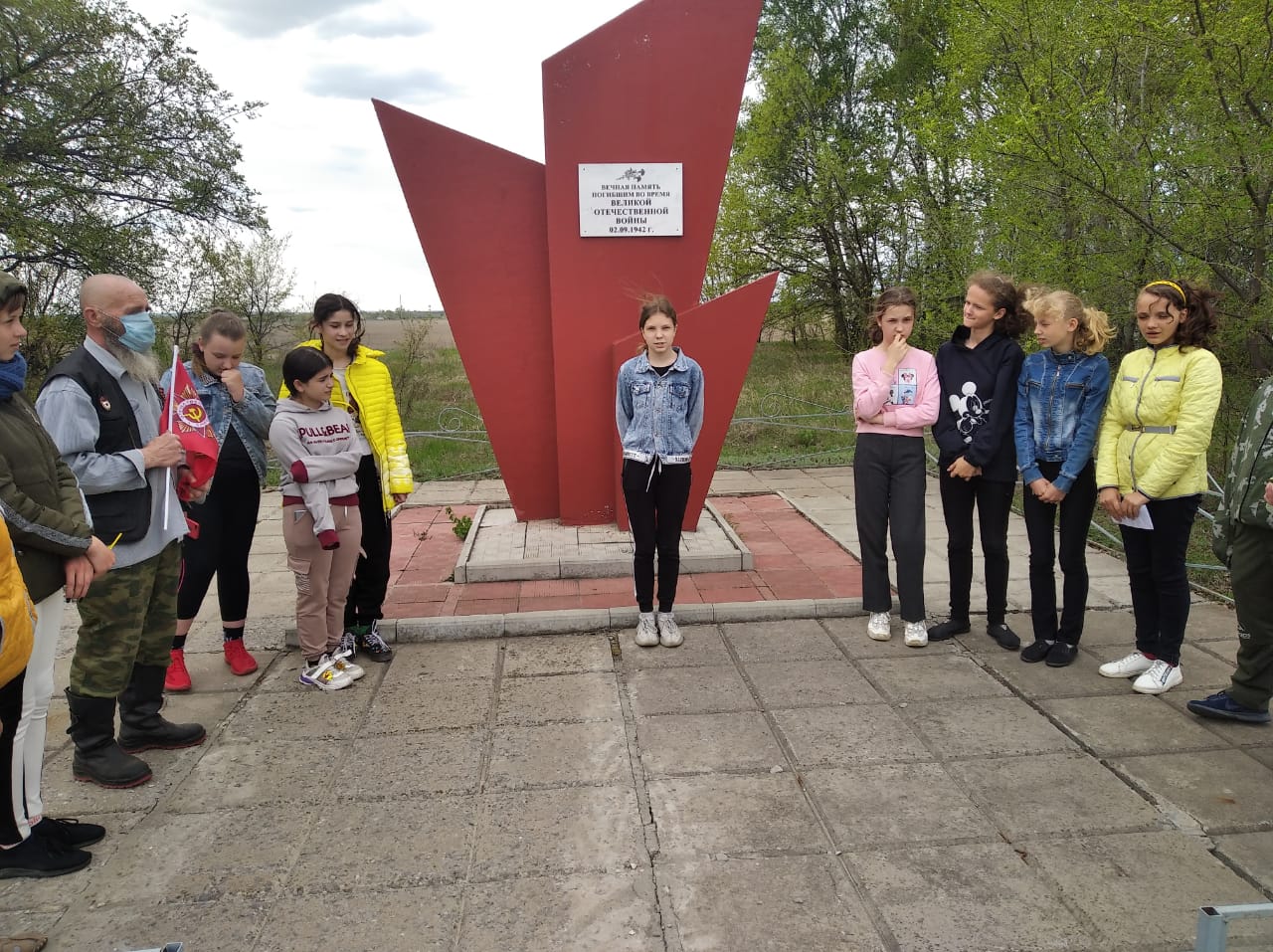 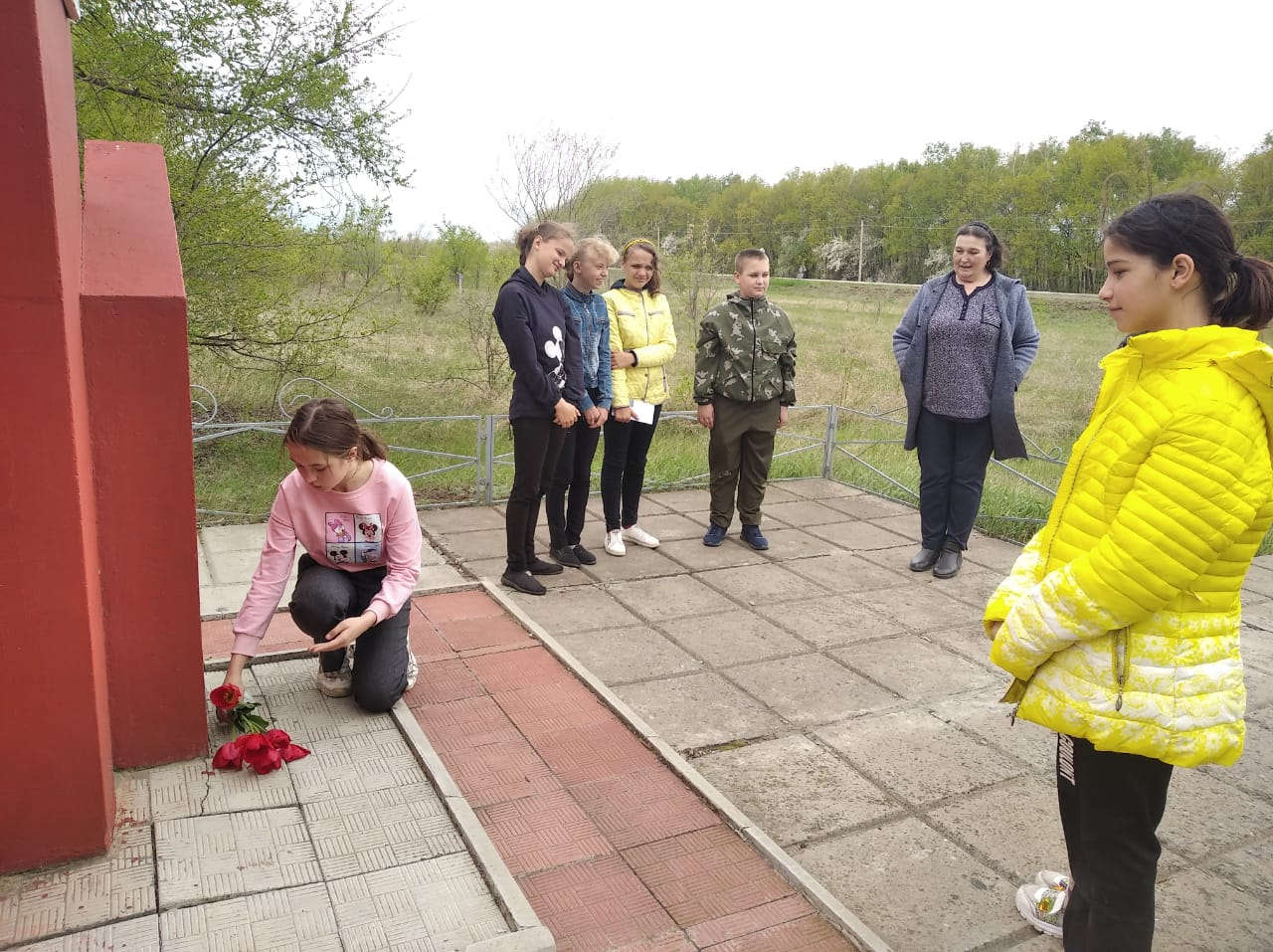 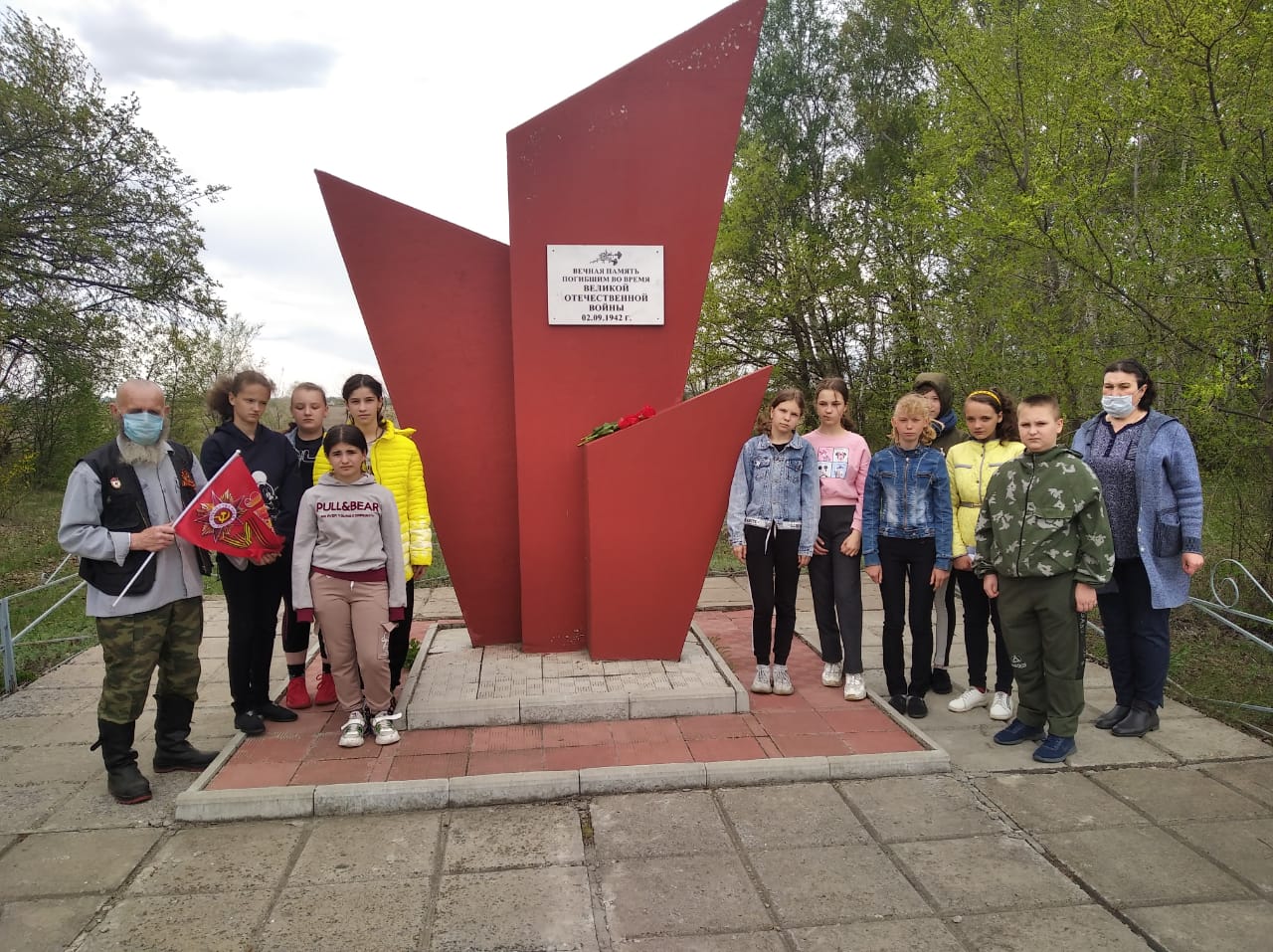 